Year 2 Spring 2 2021Learning objectives for this topic		Key vocabulary Useful websites to search forTo know about Reggae music. To recognise and name some instruments – keyboards, drums, bass, electric guitars, singers. To find the pulse of a piece of music. To clap back rhythms.To improvise – sing and play. To identify pitch and changes in pitch.To know how to warm up our voicesTo sing in unison and solo. Reggae music – a style of music that originated in Jamaica. Pulse – the heartbeat of the  musicBeat – another name for pulseRhythm – a repeated sequence  of beatsPitch – how high or low a sound is. This can be on a tuned instrument or with our voice. Percussion – an un-tuned instrument used to accompany music. Glockenspiel – a tuned instrument which is played by striking  the metal bars with a beater. BBC Learning Zone To know about Reggae music. To recognise and name some instruments – keyboards, drums, bass, electric guitars, singers. To find the pulse of a piece of music. To clap back rhythms.To improvise – sing and play. To identify pitch and changes in pitch.To know how to warm up our voicesTo sing in unison and solo. Reggae music – a style of music that originated in Jamaica. Pulse – the heartbeat of the  musicBeat – another name for pulseRhythm – a repeated sequence  of beatsPitch – how high or low a sound is. This can be on a tuned instrument or with our voice. Percussion – an un-tuned instrument used to accompany music. Glockenspiel – a tuned instrument which is played by striking  the metal bars with a beater. To know about Reggae music. To recognise and name some instruments – keyboards, drums, bass, electric guitars, singers. To find the pulse of a piece of music. To clap back rhythms.To improvise – sing and play. To identify pitch and changes in pitch.To know how to warm up our voicesTo sing in unison and solo. Reggae music – a style of music that originated in Jamaica. Pulse – the heartbeat of the  musicBeat – another name for pulseRhythm – a repeated sequence  of beatsPitch – how high or low a sound is. This can be on a tuned instrument or with our voice. Percussion – an un-tuned instrument used to accompany music. Glockenspiel – a tuned instrument which is played by striking  the metal bars with a beater. Artists in the style of ReggaeUB40 ASWADJimmy CliffBob MarleyTo know about Reggae music. To recognise and name some instruments – keyboards, drums, bass, electric guitars, singers. To find the pulse of a piece of music. To clap back rhythms.To improvise – sing and play. To identify pitch and changes in pitch.To know how to warm up our voicesTo sing in unison and solo. Reggae music – a style of music that originated in Jamaica. Pulse – the heartbeat of the  musicBeat – another name for pulseRhythm – a repeated sequence  of beatsPitch – how high or low a sound is. This can be on a tuned instrument or with our voice. Percussion – an un-tuned instrument used to accompany music. Glockenspiel – a tuned instrument which is played by striking  the metal bars with a beater. 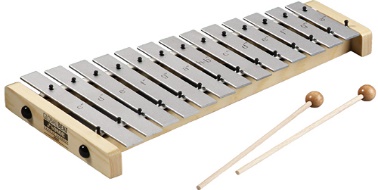 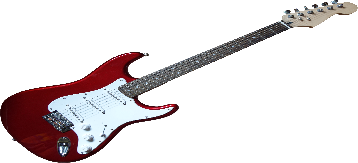 